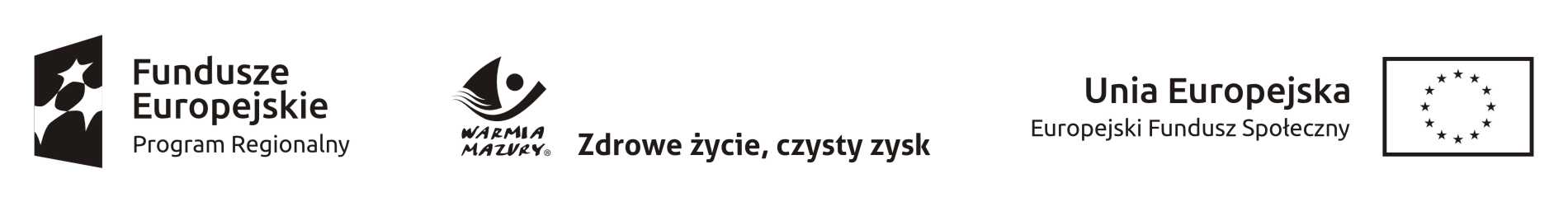 HARMONOGRAM WSPARCIA W RAMACH PROJEKTU „ KIERUNEK- PRACA II ”Nazwa szkolenia: Pielęgnacja upraw leśnych nr uczestników: 22/KPII/BZ/2018;23/KPII/BZ/2018;24/KPII/BZ/2018;25/KPII/BZ/2018;26/KPII/BZ/2018;27/KPII/BZ/2018;
28/KPII/BZ/2018;Liczba uczestników: 7DataGodziny zajęćRodzaj wsparcia (nazwa szkolenia)Liczba godzin dydakt.Prowadzący zajęciaMiejsce realizacji zajęć (miejscowość, ulica, nr lokalu/ nazwa instytucji, nr sali)04.04.20188.00 – 14.30Bezpieczeństwo i higiena pracy w środowisku leśnym8Renata Krupa„Renata Krupa, PHU-BHP”ul. Warmińska 1/1cGorowo Ił.05.04.20188.00 – 14.30Zadania gospodarki leśnej i cele hodowli lasów3Tomasz Bilkiewicz„Renata Krupa, PHU-BHP”ul. Warmińska 1/1cGorowo Ił.05.04.20188.00 – 14.30Pielęgnowanie lasu 5Tomasz Bilkiewicz„Renata Krupa, PHU-BHP”ul. Warmińska 1/1cGorowo Ił.06.04.20189.30 – 13.00Pielęgnowanie lasu – zajęcia praktyczne4Tomasz BilkiewiczTeren Urzędu Gminy w Worławkach07.04.20189.30 – 13.00Pielęgnowanie lasu – zajęcia praktyczne4Tomasz BilkiewiczTeren Nadleśnictwa Górowo Ił.